教师资格证书网上验证截图打印操作方法一、登录中国教师资格网：http://www.jszg.edu.cn二、点击：“证书验证”菜单三、输入：姓名、身份证号、教师资格证书号、验证码四、点击：提交，即显示你的证书信息五、截图本页面信息，并打印提交审核六、完成注：本操作仅作为参考使用，不同情况或许操作不一样，请根据网站提示操作。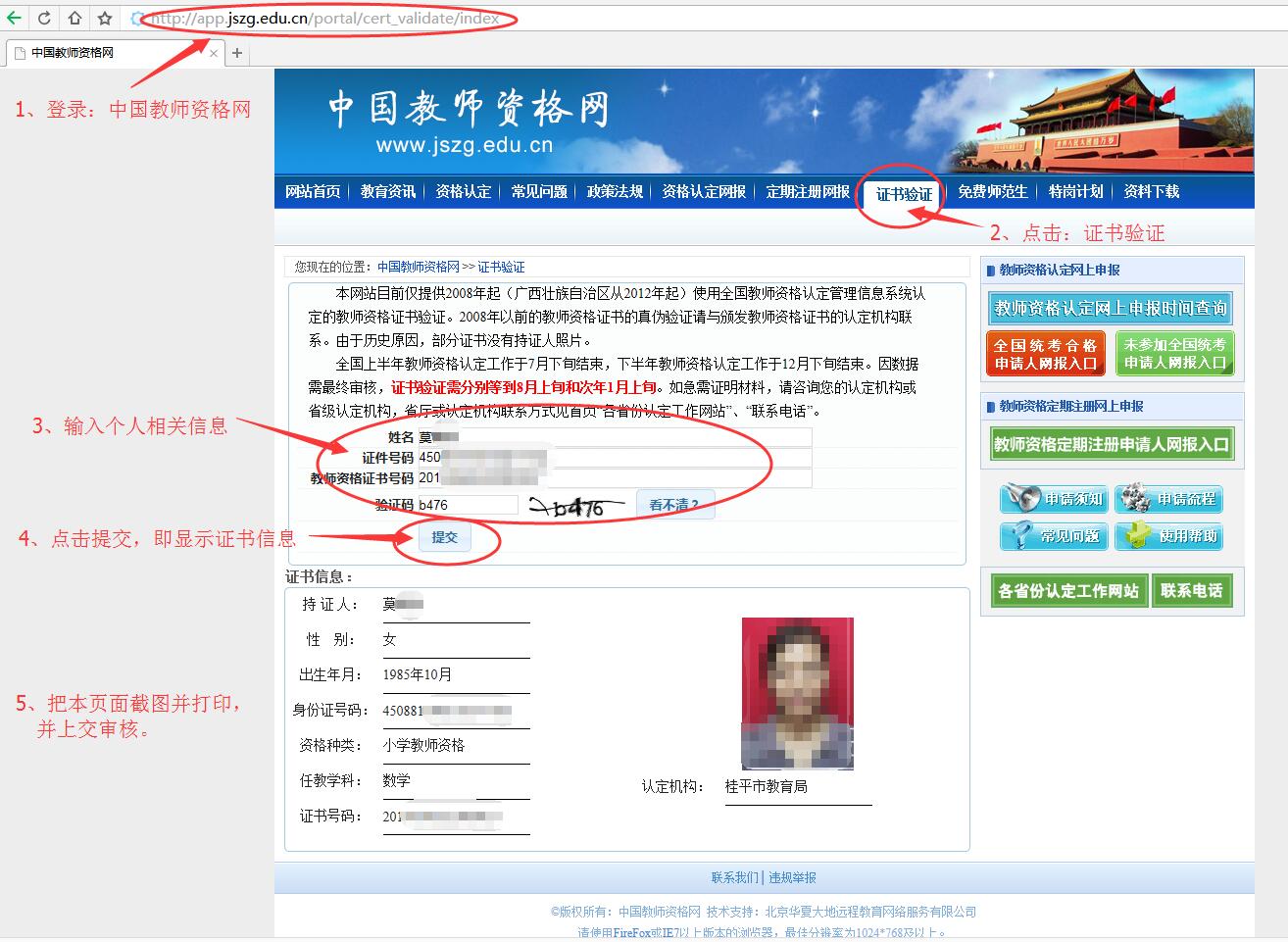 